Jeu d’association des rôlesTu dois réécrire les mots qui sont dans la boite dans la bonne colonne. Bref, tu dois associer les bons rôles aux bons personnages. 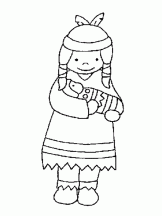 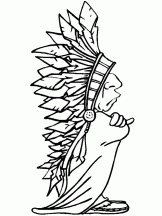                   Femmes                                                                    Hommes                                                                                 